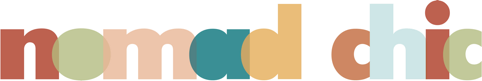 ГАРАНТИЙНОЕ ПИСЬМО No_____ от___________Я, (ФИО) ________________________________________________________________________,
No паспорта: ________________________________, выданный (дата) ______________________, (кем)______________________________, зарегистрированный по адресу: __________________________________________ ________________________________________________________________________________________________________________________________________________. No моб.телефона: __________________________, Instagram: @_______________________________________, e-mail: _______________________. 1. Беру в магазине Nomad Chic (по адресу ул. Электродная 3Б, г. Москва, часы работы с 12:00 до 20:00 без выходных) изделия для проведения съемок согласно списка в Приложении 1 на период с ______________ по __________ (либо см. индивидуальные сроки в Приложении 1) для съемок: 1.1. Соц. сети и сайт дизайнера (декоратора, архитектора)1.1.1. Инстаграм: _______________ 1.1.2. Facebook: ________________ 1.1.3. Web-сайт: _________________ 1.2. Указать название оффлайн или онлайн-издания, для которого производится сьемка (при наличии): _________________________________________________________________________а также: 
1.2.1. Инстаграм: _______________
1.2.2. Facebook: ________________
1.2.3. Web-сайт: _________________ 2. Я обязуюсь вернуть изделия не позднее указанного срока в целости, сохранности, полном сохранении товарного вида, а также сохранении всех этикеток, ярлыков, упаковки, вешалок, в том виде, в котором они были мне переданы в магазине Nomad Chic (ИП Кривенцева Н.Е.) 3. В случае загрязнения изделий я обязуюсь не производить химчистку самостоятельно, а передать изделия и оплатить услуги химчистки сотрудникам магазина согласно прейскуранта, указанного на сайте ​https://www.pro-carpet.ru (представители магазина могу сами рассчитать стоимость химчистки и предоставить подтверждающие документы по её окончании)4. В случае порчи изделия (потере товарного вида, влекущую невозможность продажи изделия по полной цене) в процессе съемки, перевозки и прочее, включая невозможность восстановить товарный вид изделия даже при помощи химчистки, обязуюсь погасить ​полную стоимость изделия в сумме, указанной на сайте магазина в 10-тидневный срок со дня планируемого возврата вещей согласно настоящего гарантийного письма. 5. Также, я гарантирую выполнение следующих условий: 5.1. Публикацию фотографии модели в изделии (изделиях) в Instagram/FaceBook фотографа и дизайнера или стилиста обязательным указанием текста ​“<наименование изделия> от Nomad Chic, или “<наименование изделия> от @nomadchic.ru 5.2. Предоставить на e-mail hello@nomadchic.ru не менее ____ (минимум 3) фотографий в хорошем качестве c отобранными для съемки изделиями. 5.3. В случае представления изделий для съемок, размещенных в периодических изданиях: 5.3.1. Указать наименование бренда магазина в подписях к фотографиям. 5.3.2. Предоставить на e-mail hello@nomadchic.ru информацию о номере и планируемой дате выпуска материала с участием изделий магазина. 6. В случае не соблюдений сроков возврата изделий по моей вине я обязуюсь оплатить ​0.5% от суммы стоимости невозвращенных в срок изделий согласно цене на сайте за каждый день просрочки. 7. О возможной задержке возврата изделий обязуюсь предупредить заблаговременно (минимум за сутки) по телефону: +7 995 922 87 79 по SMS либо WhatsApp/Telegram c указанием точной даты и времени возврата изделий (в рамках часов работы магазина) с последующим возмещением рассчитанной согласно п.7 суммы пени.8. Я обязуюсь произвести возврат полученных согласно Приложения 1 изделий лично. (не курьером). 9. Я согласен/-на предоставить ксерокопию своих документов, удостоверяющих личность, либо разрешить сделать их фотографию.10. Оплата согласно пп.3, 4, 6, 7 может быть произведена: картой, либо на счет ИП Кривенцева Н.Е. с выдачей кассового либо товарного чека с указанием даты, суммы и назначения платежа.Приложение 1 к Гарантийному письму Дата выдачи: _______________Подпись сотрудника магазина: __________________________/(ФИО)______________________ __________________________________________________________________________________________________________________________________________________ЗАПОЛНЯЕТСЯ ПРИ ВОЗВРАТЕ: Дата и время возврата: ____________________Комментарии: ____________________________________________________________________________________________________________________________________________________________________________________________________________________________________________________________________________________________________ПОДПИСЬ: _________________/ (ФИО)_____________________ Подпись сотрудника, принявшего изделия: __________________________/(ФИО)______________________ NoНаименованиеЦена на сайте, ₽Ссылка на сайтДата (с)Дата (по)